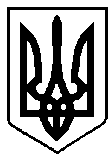 УКРАЇНАВАРАСЬКА МІСЬКА РАДАРІВНЕНСЬКОЇ ОБЛАСТІСьоме скликання(                    сесія)                                             Р І Ш Е Н Н Я                              Проєкт                                                                                                                   В.Тацюк13 травня  2020 року	                                                                    № 1870Про  внесення змін до бюджетуВараської   міської   об’єднаноїтериторіальної   громади   на 2020  рік(17532000000)код бюджетуНа виконання розпорядження Рівненської обласної державної адміністрації від 17.04.2020 №235 «Про розподіл субвенції з державного бюджету місцевим бюджетам на здійснення підтримки окремих закладів та заходів у системі охорони здоров’я на 2020 рік», керуючись Бюджетним кодексом України, Законом України «Про місцеве самоврядування в Україні», беручи до уваги пропозиції головних розпорядників бюджетних коштів, Вараська міська рада В И Р І Ш И Л А:Внести зміни до рішень Вараської міської ради від 20.12.2019  №1653«Про бюджет Вараської міської об’єднаної територіальної громади на 2020 рік», від 21.02.2020 №1698, від 03.04.2020 №1722 «Про внесення змін до бюджету Вараської міської об’єднаної територіальної громади на 2020 рік», а саме:Збільшити доходи загального фонду бюджету Вараської міської об’єднаної територіальної громади на 2020 рік на 13 882 564 грн (додаток 1)за рахунок:перевиконання доходної частини загального фонду бюджету Вараської міської об’єднаної територіальної громади за чотири місяці 2020 року на суму 13 278 464 грн;офіційних трансфертів від органів державного управління на суму 604 100 грн. Зменшити видатки загального фонду бюджету  Вараської міської об’єднаної територіальної громади на 2020 рік  на суму   499 854 грн (додаток3) за рахунок:зменшення видатків у зв’язку з передачею їх із загального фонду бюджету до бюджету розвитку (спеціального фонду) на суму 3 422 554 грн;збільшення видатків за рахунок перевиконання доходної частини загального фонду бюджету Вараської міської об’єднаної територіальної громади за чотири місяці 2020 року на суму 2 318 600 грн;затвердження субвенції з місцевого бюджету на здійснення підтримки окремих закладів та заходів у системі охорони здоров’я за рахунок відповідної субвенції з державного бюджету на суму 604 100 грн.Збільшити видатки спеціального фонду бюджету  Вараської міської об’єднаної територіальної громади на 2020 рік  на  суму 14 654 419,50грн (в тому числі видатки бюджету розвитку спеціального фонду бюджету на суму 14 459 529,50 грн)згідно додатків 3, 5 за рахунок:коштів, що передаються із загального фонду до бюджету розвитку (спеціального фонду) на суму14 459 529,50 грн, з них за рахунок залишку субвенції з державного бюджету місцевим бюджетам на здійснення заходів щодо соціально-економічного розвитку окремих територій станом на 01.01.2020 на суму 77 111,50 грн;залишку коштів спеціального фонду бюджету, що утворився на кінець 2019 року, на суму194 890 грн, з них фонду охорони навколишнього природного середовища на суму 194 890 грн.Внести зміни до фінансування бюджету Вараської міської об’єднаної територіальної громади на 2020 рік  (додаток 2), установивши профіцит загального фонду бюджету у сумі  85 146 670 грн та дефіцит  спеціального  фонду  бюджету  у  сумі  118 689 637,13 грн, джерелом покриття якого визначити кошти, що передаються із загального фонду бюджету до бюджету розвитку (спеціального фонду) в сумі 113 538 951,13 грн; залишки коштів спеціального фонду, що утворилися на кінець 2019 року, в сумі 6 794 890 грн; позики, надані міжнародними фінансовими організаціями в сумі «-» 1 644 204 грн.Затвердити зміни до бюджетних призначень головним розпорядникам коштів бюджету Вараської міської об’єднаної територіальної громади на 2020 рік у розрізі відповідальних виконавців за бюджетними програмами згідно з додатком 3 до цього рішення.Затвердити зміни до міжбюджетних трансфертів на 2020 рік згідно з додатком 4 до цього рішення з укладанням відповідних договорів.Затвердити зміни до розподілу коштів бюджету розвитку на здійснення заходів із будівництва, реконструкції і реставрації об'єктів  виробничої, комунікаційної та соціальної інфраструктури за об'єктами та іншими капітальними видатками у 2020 році згідно з додатком 5 до цього рішення.Затвердити зміни до розподілу  витрат  бюджету  Вараської міської об’єднаної територіальної громади на реалізацію місцевих/регіональних програм у 2020 році згідно з додатком 6 до цього рішення.Затвердити обсяг доходів загального фонду бюджету Вараської міської об’єднаної територіальної громади на 2020 рік в сумі 589 167 593 грн.Затвердити обсяг видатків загального фонду бюджету Вараської міської об’єднаної територіальної громади на 2020 рік в сумі 504 020 923 грн.Додатки 1-6 до  цього рішення є його невід’ємною частиною.Секретаріату міської ради забезпечити оприлюднення цього рішення згідно Регламенту Вараської міської ради.Контроль за виконанням цього рішення покласти на постійну комісію з питань бюджету, фінансів, економічного розвитку та інвестиційної політики, організацію виконання цього рішення покласти на заступника міського голови з питань діяльності виконавчих органів ради Н.Зубрецьку.Міський голова                                             Сергій АНОЩЕНКО